F2 GAL - FIȘA DE VERIFICARE A CRITERIILOR DE ELIGIBILITATEMĂSURA 1.1 - SPRIJIN PENTRU DEZVOLTAREA ACTIVITĂȚILOR NON-AGRICOLE DIN TERITORIUL GAL PODGORIA MINIŞ-MĂDERAT Denumire solicitant:_____________________________________________________Titlu proiect: ___________________________________________________________Data lansării apelului de selecție de către GAL: ________________________________Data înregistrării proiectului la GAL: _________________________________________Obiectivul proiectului se încadrează în prevederile Reg.1305/2013 art.: _____________________________________________________Amplasare proiect (localitate):_______________________________________________Statut juridic solicitant:_____________________________________________________Date personale reprezentant legalNume: _______________________________Prenume:____________________________Funcţie reprezentant legal:___________________________________________________VERIFICAREA  CRITERIILOR DE ELIGIBILITATE ALE PROIECTULUIAtenție! Se va prelua matricea de verificare a Bugetului indicativ și a Planului Financiar (inclusiv a viabilității economico-financiare) din formularul aferent sub-măsurii din PNDR cu investiții similare, în vigoare la momentul realizării verificării.F.2. Verificarea condiţiilor artificiale aferente proiectelor aferente art. 19, alin. (1), lit. bSolicitantul a creat condiţii artificiale necesare pentru a beneficia de plăţi (sprijin) şi a obţine astfel un avantaj care contravine obiectivelor măsurii? DA                       NUSe completeaza si printeaza Matricea de verificare a viabilitatii economico-financiare a proiectului pentru Anexa B sau C generata in Fisa E1.2 format electronic.Observaţii.................................................................................................................................................................................................................................................................DECIZIA REFERITOARE LA ELIGIBILITATEA PROIECTULUIPROIECTUL ESTE:ELIGIBILNEELIGIBILObservaţii:Se detaliază:- pentru fiecare criteriu de eligibilitate, care nu a fost îndeplinit, motivul neeligibilităţii, dacă este cazul, - motivul reducerii valorii eligibile, a valorii publice sau a intensităţii sprijinului, dacă este cazul,- motivul pentru care expertul a bifat ”Nu este cazul”, dacă este cazul,.................................................................................................................................................................................................................................................................................................................................................................................................................................................................................Aprobat : Reprezentant Legal Asociatia GAL “Podgoria Miniș- Măderat”                        Nume/Prenume _______________________Semnătura _______________________Data _______________________			ŞtampilaVerificat : Evaluator – Expert 2 Asociatia GAL “Podgoria Miniș- Măderat”                        Nume/Prenume _______________________Semnătura __________________________              	Data _______________________Întocmit : Evaluator – Expert 1 Asociatia GAL “Podgoria Miniș- Măderat”                        Nume/Prenume _______________________Semnătura _______________________Data _______________________Verificarea corectitudinii informațiilor cu privire la solicitant prezentate în Cererea de Finanțare Verificare efectuatăVerificare efectuatăVerificarea corectitudinii informațiilor cu privire la solicitant prezentate în Cererea de Finanțare DANU Verificarea corectitudinii informațiilor cu privire la solicitant prezentate în Cererea de Finanțare A. Verificarea eligibilitătii solicitantuluiVerificare efectuatăVerificare efectuatăVerificare efectuatăA. Verificarea eligibilitătii solicitantuluiDANUNU ESTE CAZUL1 Solicitantul este înregistrat în Registrul debitorilor AFIR, atât pentru Programul SAPARD, cât și pentru FEADR?(verificarea se face în baza Declarației pe propria raspundere din Cererea de Finanțare asumată de Beneficiar)2 Solicitantul şi-a însuşit în totalitate angajamentele luate în Declaraţia pe proprie raspundere F, aplicabile proiectului?3. Solicitantul nu trebuie să fie în dificultate, în conformitate cu legislația în vigoare.Se verifica:1. Cererea de Finanțare – Secțiunea E:          Doc. 2.- Situaţiile financiare pentru anii n, n-1 si n-2, unde n este anul anterior     depunerii cererii de finantare;          Doc. 16 - Declaraţie pe propria răspundere cu privire la neîncadrarea în categoria "firme în dificultate" 2.Baza de date a serviciului online RECOM  a  ONRC.B.Verificarea conditiilor de eligibilitate Verificare efectuatăVerificare efectuatăVerificare efectuatăDA	NUNu este cazulEG1 Solicitantul trebuie să se încadreze în categoria beneficiarilor eligibiliSe verifica:Cererea de Finanțare – Secțiunea E: Doc.  6.1 Hotarare judecatoreascaDoc.  6.2 Act constitutiv Doc. 10- Declaraţie privind încadrarea întreprinderii în categoria întreprinderilor mici şi mijlociiDoc. 11 Declaratie pe propria raspundere a solicitantului privind respectarea regulii de cumul a ajutoarelor de minimisBaza de date a serviciul online RECOM  a ONRCEG2.  Investiţia trebuie să se încadreze în cel puţin una din acţiunile eligibile prevăzute prin fișa măsurii din SDL- măsura 1.1:1. Activități de producție (ex: fabricarea produselor textile, îmbrăcăminte, articole de marochinerie, articole de hârtie și carton; fabricarea produselor chimice, farmaceutice; activități de prelucrare a produselor lemnoase inclusiv producerea de peleți și brichete; prelucrare produse neagricole locale, fabricare construcții metalice, mașini, utilaje și echipamente; fabricare produse electrice, electronice, etc.); 2. Activități meșteșugărești (ex: activități de artizanat și alte activități tradiționale non-agricole (ex: olărit, brodat, prelucrarea manuală a fierului, lemnului, pielii etc.); 3. Activități turistice cu respectarea Ordinului ANT 65/2013, cu modificările şi completările ulterioare (ex: servicii turistice de cazare, servicii turistice de agrement și alimentație publică); 4. Furnizarea de servicii în domeniile: construcții, medicale, sociale, sanitar-veterinare; reparații mașini, unelte, obiecte casnice; reparații autovehicule, consultanță, contabilitate, juridice, audit; servicii în tehnologia informației și servicii informatice; servicii tehnice, administrative, etc.);Se verifica:Cererea de Finanțare – Secțiunea E:         Doc. 1 Studiu de fezabilitate         Doc 3 Documente pentru terenurile și/sau clădirile aferente realizării investițiilor        DOC. 14. Certificat de urbanism pentru investitia propusă prin proiect/Autorizaţie de construire pentru proiecte care prevăd construcţii, însoţit, dacă este cazul, de actul de transfer a dreptului şi obligaţiilor ce decurg din Certificatul de urbanism şi o copie a adresei de înştiinţare.DOC. 15. Aviz specific privind amplasamentul şi funcţionarea obiectivului eliberat de ANT pentru construcţia/modernizarea sau extinderea structurilor de primire turistice cu funcțiuni de cazare sau restaurante clasificate conform Ordinului 65/2013 si in conformitate cu Ordonanţa de Urgenţă nr. 142 din 28 octombrie 2008, cu modificările şi completările ulterioare.     Baza de date a serviciul online RECOM  a ONRC.Anexa 7 Lista codurilor  CAEN eligibile pentru finanțare in cadrul M1.1Anexa 8 Lista codurilor  CAEN eligibile numai pentru dotarea cladirilor pentru finanțare in cadrul M1.1Site-ul ANSVSAEG3 Investiția va fi precedată de o evaluare a impactului preconizat asupra mediului dacă aceasta poate avea efecte negative asupra mediului, în conformitate cu legislația în vigoare, menționată în cap. 8.1 din PNDR 2014-2020. EG4 Viabilitatea economică a investiției trebuie să fie demonstrată în baza documentației tehnico-economice.Se verifica:1. Cererea de Finanțare – Secțiunea E:         Doc.1- Studiul de fezabilitate          Doc 2 - Situatii financiareEG5. Solicitantul trebuie să demonstreze asigurarea cofinanțării investiției.Se verifica: Declaratia pe propria raspundere nr. 12 din Sectiunea F din cuprinsul Cererii de Finanțare.EG6 Investiția va respecta legislaţia în vigoare din domeniul: sănătății publice, sanitar-veterinar și de siguranță alimentară;Secțiuni specificeSecțiuni specificeSecțiuni specificeSecțiuni specificeVERIFICAREA CRITERIILOR DE ELIGIBILITATE SUPLIMENTARE STABILITE DE CĂTRE GALVERIFICAREA CRITERIILOR DE ELIGIBILITATE SUPLIMENTARE STABILITE DE CĂTRE GALVERIFICAREA CRITERIILOR DE ELIGIBILITATE SUPLIMENTARE STABILITE DE CĂTRE GALVERIFICAREA CRITERIILOR DE ELIGIBILITATE SUPLIMENTARE STABILITE DE CĂTRE GALEG7- Solicitantul trebuie să își desfășoare activitatea aferentă investiției finanțate în teritoriul LEADERSe verifica:Cererea de Finanțare – Secțiunea E:        Doc 1 Studiul de fezabilitate        Doc 3. Documente pentru terenurile și/sau clădirile aferente realizării investițiilor          Doc. 1 Certificat de urbanism/Autorizatie de construire (după caz)2. Baza de date a serviciul online RECOM  a ONRC.3. Declaratie partea F ca isi va deschide punct de lucru in spatiul ruralEG8. Beneficiarul se angajează să asigure întreținerea/mentenanța investiției pe o perioadă de minim 5 ani, de la ultima plată;EG9. Beneficiarul să aibe sediul social sau secundar pe teritoriul GAL  PODGORIA MINIŞ-MĂDERAT C. Verificarea bugetului indicativVerificare efectuatăVerificare efectuatăVerificare efectuatăC. Verificarea bugetului indicativDANUNU ESTE CAZUL3.1 Informaţiile furnizate în cadrul bugetului indicativ din cererea de finanţare sunt corecte şi sunt în conformitate cu devizul general şi devizele pe obiect precizate în Studiul de fezabilitate/ Memoriul Justificativ?Da cu diferenţe* * Se completează în cazul când expertul constată diferenţe faţă de bugetul prezentat de  slicitant în cererea de finanţare3.2. Verificarea corectitudinii ratei de schimb. Rata de conversie între Euro şi moneda naţională pentru România este cea publicată de Banca Central Europeană pe Internet la adresa: http://www.ecb.int/index.html (se anexează pagina conţinând cursul BCE din data întocmirii  Studiului de fezabilitate)3.3. Sunt eligibile cheltuielile aferente investițiilor eligibile din proiect, în conformitate cu cele specificate în cadrul Fișei măsurii din SDL în care se încadrează proiectul și cap. 8.1 din PNDR?3.4. Costurile generale ale proiectului, (acele costuri necesare pentru pregătirea şi implementarea proiectului, constând în cheltuieli pentru consultanţă, proiectare, monitorizare şi management, inclusiv onorariile pentru consiliere privind durabilitatea economică şi de mediu, taxele pentru eliberarea certificatelor, precum şi cele privind obţinerea avizelor şi autorizaţiilor necesare implementării proiectelor, prevăzute în legislaţia naţională), direct legate de realizarea investiției, nu depăşesc 10% din costul total eligibil al proiectului, respectiv 5% pentru acele proiecte care nu includ construcţii?3.5. Cheltuielile diverse şi neprevazute (Cap. 5.3) din Bugetul indicativ se încadrează, în cazul SF-ului întocmit pe HG907/2016, în procentul de  maxim 10% din valoarea cheltuielilor prevazute la cap./ subcap. 1.2, 1.3, 1.4, 2, 3.5, 3.8  şi 4A din devizul general, conform legislaţiei în vigoare, sau, în cazul SF-ului întocmit pe HG 28/2008  în procentul de maxim 10% din valoarea cheltuielilor prevazute la cap./ subcap. 1.2, 1.3, 2, 3 şi 4A din devizul general, conform legislaţiei în vigoare ?3.6 Actualizarea respectă procentul de max. 5% din valoarea total eligibilă?3.7 TVA-ul aferent cheltuielilor eligibile este trecut în coloana cheltuielilor eligibile?D. Verificarea rezonabilităţii preţurilorVerificare efectuatăVerificare efectuatăVerificare efectuatăD. Verificarea rezonabilităţii preţurilorDANUNU ESTE CAZUL4.1. Categoria de bunuri se regăseşte în Baza de Date cu prețuri de Referință?4.2 Dacă la punctul 4.1 răspunsul este DA, sunt ataşate extrasele tipărite din baza de date cu prețuri de Referință? 4.3 Dacă la pct. 4.1. răspunsul este DA, preţurile utilizate pentru bunuri se încadrează în maximul prevăzut în  Baza de Date cu prețuri de Referință?4.4 Dacă la pct. 4.1 este NU solicitantul a prezentat două  oferte pentru bunuri a căror valoare este mai mare de 15 000 Euro şi o ofertă pentru bunuri a caror valoare  este mai mica  sau egală cu  15 000 Euro?4.5 Solicitantul a prezentat două oferte pentru servicii a căror valoare este mai mare de 15 000 Euro şi o ofertă pentru servicii a căror valoare  este mai mica  sau egală cu 15 000 Euro?4.6. Pentru lucrări, există în studiul de fezabilitate declaraţia proiectantului semnată şi ştampilată privind sursa de preţuri? E. Verificarea Planului FinanciarVerificare efectuatăVerificare efectuatăVerificare efectuatăE. Verificarea Planului FinanciarDANUNU ESTE CAZUL5.1 Planul financiar este corect completat şi respectă gradul de intervenţie publică stabilit de GAL prin fișa măsurii din SDL? 5.2 Proiectul se încadrează în plafonul maxim al sprijinului public nerambursabil?5.3 Avansul solicitat se încadrează într-un cuantum de până la 50% din ajutorul public nerambursabil?6. Verificarea condiţiilor artificialeVerificare efectuatăVerificare efectuatăVerificare efectuată6. Verificarea condiţiilor artificialeDANUNUAu fost identificate în proiect următoarele elemente comune care pot conduce la verificări suplimentare vizând crearea unor condiţii artificiale?Au fost identificate în proiect următoarele elemente comune care pot conduce la verificări suplimentare vizând crearea unor condiţii artificiale?Au fost identificate în proiect următoarele elemente comune care pot conduce la verificări suplimentare vizând crearea unor condiţii artificiale?Au fost identificate în proiect următoarele elemente comune care pot conduce la verificări suplimentare vizând crearea unor condiţii artificiale?Acelaşi sediu social se regăseşte la două sau mai multe proiecte?Mai mulți solicitanti/beneficiari independenți din punct de vedere legal au aceeași adresă si/sau beneficiază de infrastructura comună (același amplasament, aceleași facilități de depozitare etc.);Acționariat comun care conduce catre aceeasi entitate economică cu sau fara personalitate juridică;Posibile legaturi intre solicitanti si/sau beneficiari FEADR in baza legaturilor intre - entitati economice cu sau fara personalitate juridica, prin intermediul actionarilor, asociatilor sau reprezentantilor legali (de ex: acelaşi reprezentant legal/asociat/actionar se regăseşte la două sau mai multe proiecte)Sediul social si/sau punctul (punctele) de lucru/amplasamentul investitiei propuse sunt invecinate cu cel/cele ale unui alt proiect finantat FEADRSunt identificate în cadrul proiectului alte legături între solicitant și persoana fizică/juridică de la care a fost închiriat/cumpărat terenul/clădirea?Solicitantii care depun Cerere de Finantare au asociati comuni cu cei ai altor beneficiari cu care formează împreună un flux tehnologic.Alti indicatori (ex: acelasi consultant, posibile legaturi de afaceri cu furnizori/clienti prin actionariat s.a. )Baza de date a serviciul online RECOM  a ONRCAplicația Interoperabilitate a Consiliului Concurenței Baza de date proiecte FEADRDeclaratii partea F a Cererii de finantare Registrul Cererilor de FinantareStudiul de Fezabilitate si documentele depuse la Cererea de FinantareBuget indicativ (intensitate a sprijinului ........%) euro conform HG 28/ 2008  și HG 907 /2016S-a utilizat cursul de schimb              1 Euro = …………………..LEIdin data de:____/_____/__________Toate costurile vor fi exprimate în Euro, şi se vor baza pe devizul general din Studiul de fezabilitate (întocmit în Euro)1 Euro = ………..LEI (Rata de conversie între Euro şi moneda naţională pentru România este cea publicată de Banca Central Europeană pe Internet la adresa : <http://www.ecb.int/index.html>la data întocmirii Studiului de fezabilitate)Buget indicativ (intensitate a sprijinului ...............%) euro conform HG 907/ 2016S-a utilizat cursul de schimb              1 Euro = …………………..LEIdin data de:____/_____/__________Toate costurile vor fi exprimate în Euro şi se vor baza pe devizul general din Studiul de fezabilitate (întocmit în Euro)1 Euro = ………..LEI (Rata de conversie între Euro şi moneda naţională pentru România este cea publicată de Banca Central Europeană pe Internet la adresa : <http://www.ecb.int/index.html>la data întocmirii Studiului de fezabilitate) 5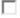 